COMMON MARKET FOR EASTERN ANDSOUTHERN AFRICA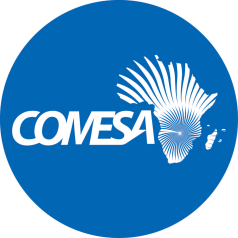                                     DRAFT DUMMY REPORT                                       2017 Audited Financial StatementsProject Name: Regional Integration Support Mechanism (RISM)Project objectives: The overall objective of RISM is to support the economic integration process of the Eastern and Southern Africa and Indian Ocean (ESA-IO) region through the consolidation of the COMESA Free Trade Area (FTA) and implementation of COMESA and East Africa Commission (EAC) Customs Unions (CU) and Common Markets. Support from the Programme is channeled through the COMESA Fund as highlighted in the CA and in accordance with Aid Effectiveness principles.Source of Funding:  Source of Funding: 9th EDF EU––––––––––––––––––––––––––––––––––––––––––––––––––––––––––––––––––––––The Sub Committee is invited to consider the 2017 Audited Financial Statements and accompanying Management Letter issued by the external auditors PricewaterhouseCoopers (PWC). The period covered is from 01.01.2017 to 31.12.2017The Sub Committee is also invited to consider the following:Audit OpinionIn our opinion, Regional Integration Support Mechanism (RISM) Programme’s (the “Programme”) financial statements for the year ended 31 December 2017 are prepared, in all material respects, in accordance with the basis of accounting described in Note 2 to the financial statements.What we have auditedThe Regional Integration Support Mechanism (RISM) Programme’s financial statements are set out on pages 9 to 17 and comprise:the statements of income and expenditure for the year then ended; the statements of financial position as at 31 December 2017;the statements of cash flows for the year then ended; andthe notes to the financial statements, which include a summary of significant accounting policies.Basis of OpinionWe conducted our audit in accordance with International Standards on Auditing (ISAs). Our responsibilities under those standards are further described in the Auditor’s responsibilities for the audit of the financial statements section of our report. We believe that the audit evidence we have obtained is sufficient and appropriate to provide a basis for our opinion. Management Letter  No issue raised.Discussion [To be completed at the meeting]DecisionThe Sub Committee is invited to:recommend that the unqualified 2017 Audited Financial Statements of ( Regional Integration Support Mechanism(RISM) be considered by the Committee on Admin and Budgetary Matters.urge the Secretariat to expedite implementation of audit findings. A progress report will be availed to the Sub Committee at its next meeting.Grant Utilization SummaryCurrencyEUROGrant Amount33,440,000Grant utilized before current year4,550,411Grant utilized in 20173,413,462Balance -2017 25,476,127Grant Utilization SummaryCurrencyEUROGrant Amount78,000,000Grant utilized before current year71,809,535Grant utilized in 20175,075137Balance -2017 1,115,328FindingRecommendationsAction takenStatus31 August 2019Completion Time frame